7 יולי 2020, ‏ט"ו תמוז תש"ףלכבוד- דחוף -שלום רב,הנדון: קריאה לקביעת דיון בוועדת הכנסת בעניין מעמדו של חה"כ רפי פרץ כפורש מסיעת ימינה ולא כמתפלג מן הסיעהבשם התנועה למען איכות השלטון בישראל, ע"ר, (להלן: "התנועה"), אנו מתכבדים לפנות אליך כדלקמן:ביום 17.5.2020 הושבעה ממשלת ישראל ה-35, ובמסגרת השבעה זו, הצביעו חברי הכנסת, בין היתר, גם על כניסתו של חה"כ רפי פרץ לתפקיד השר לענייני ירושלים ומורשת. זאת, על אף שסיעת ימינה, ממנה נבחר חה"כ פרץ לכנסת ה-23, היא סיעה, אשר נמצאת באופוזיציה. ביום 6.7.2020 פורסם בתקשורת, כי חה"כ פרץ הגיש לוועדה בראשותך, הודעה על התפלגותו מסיעת ימינה. אם כן, וכפי שיובא להלן, אנו קוראים לך לדון תחילה בוועדת הכנסת בעניין מעמדו כפורש מסיעת ימינה, כפי שהלכה למעשה הוא פועל מזה למעלה מחודש וחצי לאחר שמונה לשר בממשלה בניגוד לעמדת סיעתו.כידוע, החוק למניעת מעילה באמון (נבחרי ציבורי), התש"ן-1990 (להלן: "תיקוני 1990"), נועד להסדיר את מערכת היחסים שבין הסיעה לחבריה, וביסוד תכלית זו למנוע מחבר כנסת שנבחר במסגרת רשימה מסוימת לערוק לסיעה אחרת, רק בשל הבטחה של תפקיד שררה – קרי, למנוע מעילה באמון הבוחרים. במסגרת תיקוני 1990 נחקק סעיף 6א לחוק יסוד: הכנסת, אשר מגדיר "פרישה מסיעה" של חבר הכנסת, במידה והצביע בניגוד לעמדת הסיעה בעניין הבעת אמון בממשלה. יחד עם זאת, אם לא קיבל אותו חבר הכנסת תמורה בעד הצבעתו לא תיחשב ההצבעה כפרישה:""פרישה מסיעה" - לרבות הצבעה במליאת הכנסת שלא בהתאם לעמדת הסיעה בענין הבעת אמון לממשלה או אי-אמון בה; ואולם הצבעה כאמור לא תיחשב כפרישה אם חבר הכנסת לא קיבל כל תמורה בעד הצבעתו;"תמורה" - במישרין או בעקיפין, בהבטחה או בהתחייבות לעתיד, ולרבות הבטחת מקום ברשימת מועמדים לכנסת, או מינוי חבר-הכנסת עצמו או אדם אחר לתפקיד כלשהו".והרי, חה"כ פרץ הצביע נגד עמדת סיעת ימינה בעניין הבעת אי-אמון בממשלה לא פעם אחת ולא פעמיים. כאמור ביום 17.5.2020 – יום השבעת הממשלה, הצביע חה"כ פרץ בעד כינון הממשלה ה-35 ובניגוד לעמדת סיעת ימינה. זאת, מאחר וחתם עם ראש הממשלה, חה"כ בנימין נתניהו על הסכם למינויו לתפקיד שר. תפקיד המהווה תמורה לחה"כ פרץ עבור כניסתו לקואליציה. כך, גם ביום 15.6.2020 עלתה במליאת הכנסת הצעת אי-אמון בממשלה - הצעת אי אמון מטעם סיעת ימינה בנושא: "מחדל הטיפול בקורונה". והצעת אי אמון מטעם סיעת יש עתיד-תל"ם בנושא: "כישלון הממשלה בהתמודדות עם המשבר הכלכלי", בשתי ההצעות הצביעו חמשת חברי סיעת ימינה (המונה שישה חברים) - אי אמון בממשלה. ביום 29.6.2020 שוב עלתה בכנסת, הצעת אי-אמון בממשלה - הצעת אי אמון מטעם סיעות ימינה וישראל ביתנו בנושא: "מחדל הממשלה בטיפול בקורונה" – וגם אז הצביעו חמשת חברי סיעתו של חה"כ פרץ אי-אמון בממשלה בה הוא מכהן כשר.יתרה מכך, פרישתו של חה"כ פרץ התרחשה לאחר הבחירות לכנסת ה-23. מהלך זה, פוגע ביתר שאת בתכליות סעיף 6א לחוק יסוד: הכנסת, שנועד לשמור על רצון הבוחר ובמנדט שנתן ציבור הבוחרים לרשימה מסוימת. על כן, פרישתו, ובמיוחד במועד זה, מהווה מעילה באמון שנתן בו הציבור. יפים לעניין זה דבריו של הנשיא ברק בבג"ץ 1759/06 מפלגת העבודה נ' יו"ר וועדת הבחירות המרכזית (פורסם בנבו, 14.8.2006):"תכליתה המרכזית של הוראה זו [סעיף 6א לחוק יסוד: הכנסת] הינה לצמצם את האפשרות שחבר כנסת שנבחר במסגרת רשימת מועמדים מסוימת יפרוש מסיעתו יחד עם המנדט שנתן ציבור הבוחרים לרשימה ממנה פרש, ויפעל בכנסת באופן המנוגד למצעה ולעמדותיה של הסיעה, תוך סיכול רצון הבוחר" (פס' 8).הנה כי כן, על פי חוק יסוד: הכנסת, מעמדו של חה"כ פרץ הוא מעמד של פורש מסיעתו. לגבי פרישה מסיעה קובע סעיף 61 לחוק הכנסת, התשנ"ד-1994 (להלן: "חוק הכנסת"), כי עליכם בוועדת הכנסת, חלה החובה לקבוע בסמוך לפרישתו הנ"ל, על סמך החומר העובדתי המוזכר לעיל, ובהתאם לאמור בחוק יסוד: הכנסת –  כי חה"כ פרץ פרש מסיעתו שלא במסגרת התפלגות.יודגש, כי הגם שהתפלגות של סיעה העומדת בתנאי פרק י' לחוק הכנסת נתפסת כמהלך פוליטי לגיטימי – יש לדון בעניינו של חה"כ פרץ כמי שפרש מסיעתו, וזאת לאור המחדל בו חה"כ פרץ מכהן כשר בממשלה, על אף היותו למעשה חבר כנסת פורש החל מיום 17.5.2020; המחדל שעל אף מצב הדברים הברור בעניינו של חה"כ פרץ לא התכנסה ועדת הכנסת מתוקף סמכותה לדון ולהכריז עליו כפורש; והעובדה שבקשתו של חה"כ פרץ להתפלג נשלחה לוועדת הכנסת לאחר הבחירות לכנסת וזמן רב לאחר שכבר פרש מסיעתו והוא מכהן כשר – כל אלה מביאים למסקנה שעל הוועדה לדון ולהכריז על חה"כ פרץ כ"פורש".  בשולי הדברים אך לא בשולי חשיבותם, סעיף 6(ה) לחוק יסוד: הממשלה, קובע לעניין כשירות של שר, אשר פרש מסיעתו ולא התפטר מהממשלה סמוך לכהונתו, כי לא יכהן כשר בתקופת כהונתה של אותה הכנסת. משכך, על חה"כ פרץ גם להתפטר מתפקידו כשר לכל תקופת הכנסת ה-23. אשר על כן, ולאור האמור לעיל, עולה ביתר שאת הצורך לקיים דיון בוועדת הכנסת שבראשותך, בעניין הכרזתו של חה"כ פרץ כפורש מסיעת ימינה.לנוכח חשיבותו הציבורית הרבה של העניין, נודה לתשובתך בהקדם.בכבוד רב,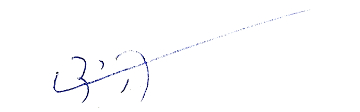 העתק:ד"ר אביחי מנדלבליט, היועץ המשפטי לממשלה.עוה"ד שגית אפיק, מ"מ היועצת המשפטית לכנסת.חה"כ נפתלי בנט, יו"ר סיעת ימינה.חה"כ איתן גינזבורגיו"ר ועדת הכנסתמשכן הכנסתירושליםהידי נגב, עו"דמחלקת מדיניות וחקיקהשי יוסףרכזת האגף המשפטי